Ss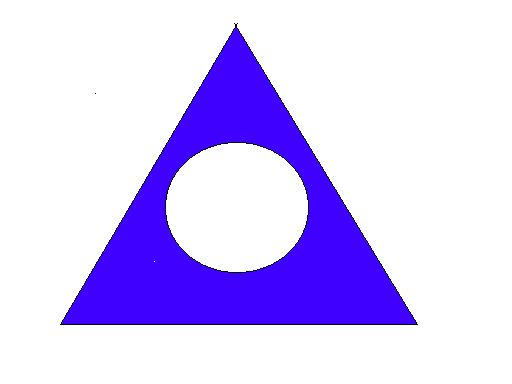 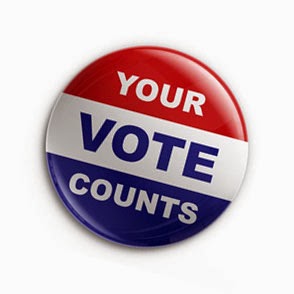 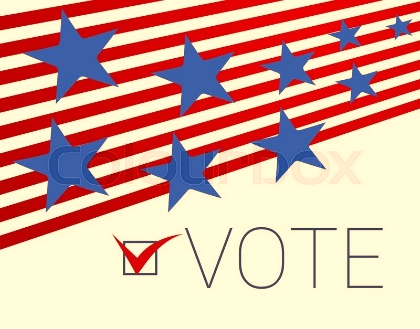 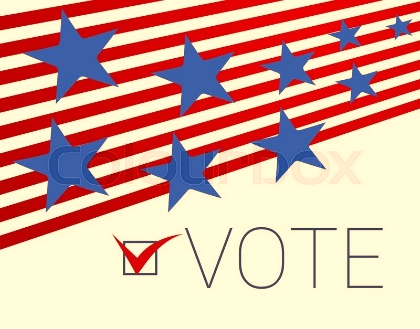 Vali F.Virginia Beach, VA - WSO Executive            Warren E., Norman, OK – AADianne E., Norman, OK – Al-Anon                          GR ____ DR ___ AMIAS ___ 1st Assembly (Y/N) ___  # of Years in Program ____Name ____________________________________ Name on Badge _____________________________________Address _____________________________ City/State/Zip _____________________________Group Name _____________________________________  District #  ____________________Phone # __________________________________  Email ____________________________________ $30 Al-Anon RegistrationMake Checks Payable to  - District 6_____ $30 AA Registration		Mail to:   Attn: ETAAA Registration 2121 Lohman’s Crossing Rd.; STE 504-17873                                                         Emailquestionsto: When registering, all Alateens must turn in a completed Behavioral Guidelines Form and be accompanied by a responsible registered adult. Notarized Permission and Medical forms are to be kept by the responsible registered adult. Forms can be obtained from an Alateen Sponsor or Alateen Coordinator.